STUDENT ESTABLISHED JOB DESCRIPTION	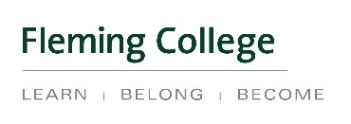 Title of Position:	Trades & Tech – Plumbing Lab AssistantDivision/Department	Trades & TechJob DutiesAssist Program Support Staff, Faculty and Technicians with daily maintenance of Plumbing lab space and equipment, i.e. organizing, inventory, etc.Monitor lab to maintain safety requirements (PPE, proper machine function, etc.)Assist with loading/unloading of supplies and materialsAssist with classroom set-up and lab preparationAssist with general cleaning and maintenance duties (e.g. washing equipment, sweeping, cleaning workbenches, removing scrap, etc.)Assist with tours, program displays and open housesQualificationsSemester 2 Plumbing Program student in good academic standingMust have knowledge and ability to demonstrate safe working proceduresDemonstrated ability to consistently adhere to policies and procedures as set out in various manuals i.e. safety information (WHIMIS), Codes, material and equipment specifications, etc.Must have excellent time management skills and customer service skills to deal effectively with staff and the public and function as a team player.Must have Mechanical/Electrical aptitude to use basic maintenance shop tools, including power tools and equipmentExcellent written and oral English communication skills.Ability to utilize basic computer applications including word-processing, spreadsheets, internet and emailAbility to lift (minimum 50 pounds), carry, hold, bend and stoop, as well as load and unload materials and equipment;Must provide own steel toed shoes/boots and eye protection (ear protection supplied)Additional Information (i.e. special equipment or travel)Updated March 2018	Page 1 of 1